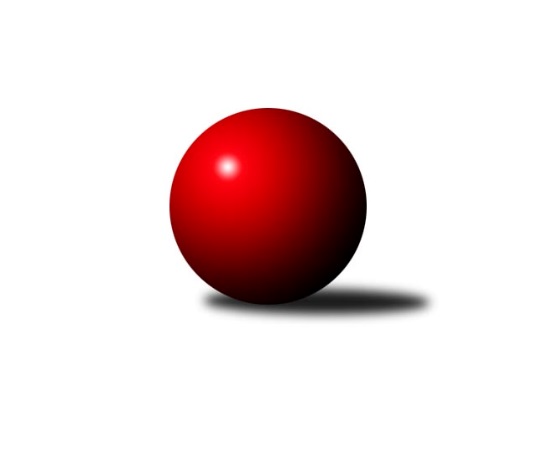 Č.16Ročník 2021/2022	4.3.2022Nejlepšího výkonu v tomto kole: 2428 dosáhlo družstvo: TJ Astra Zahradní Město CMistrovství Prahy 4 2021/2022Výsledky 16. kolaSouhrnný přehled výsledků:TJ Sokol Praha-Vršovice D	- TJ Sokol Rudná D	3:5	1790:2096	4.0:8.0	11.1.TJ Astra Zahradní Město C	- SC Olympia Radotín C	8:0	2428:1925	10.0:2.0	20.1.KK Slavoj Praha E	- AC Sparta Praha C	2.5:5.5	2259:2324	6.0:6.0	11.2.TJ Sokol Rudná E	- SC Olympia Radotín B	5:3	2258:2235	5.0:7.0	18.2.SK Meteor Praha F	- SK Rapid Praha B	8:0	2412:1985	11.5:0.5	4.3.AC Sparta Praha C	- TJ Sokol Rudná E	7:1	2434:2191	10.5:1.5	9.2.TJ Sokol Rudná D	- KK Slavoj Praha E	6:2	2156:2055	7.0:5.0	8.2.SK Rapid Praha B	- TJ Astra Zahradní Město C	1:7	2104:2463	2.0:10.0	7.2.SC Olympia Radotín C	- AC Sparta Praha C	0:8	2233:2624	1.0:11.0	15.2.TJ Sokol Praha-Vršovice D	- KK Slavoj Praha E	6:2	2134:2044	6.0:6.0	16.2.SC Olympia Radotín B	- SK Meteor Praha F	5.5:2.5	2271:2234	7.0:5.0	24.2.TJ Sokol Rudná D	- TJ Sokol Rudná E	6:2	2296:2191	7.0:5.0	24.2.TJ Astra Zahradní Město C	- SC Olympia Radotín B	6:2	2308:2258	8.0:4.0	17.2.AC Sparta Praha C	- SK Rapid Praha B	8:0	2405:2056	10.0:2.0	23.2.SK Meteor Praha F	- TJ Sokol Rudná D	7:1	2393:2145	11.0:1.0	2.3.KK Slavoj Praha E	- SC Olympia Radotín C	6:2	2301:2046	9.0:3.0	4.3.TJ Sokol Rudná E	- TJ Sokol Praha-Vršovice D	6:2	2262:2216	8.5:3.5	4.3.Tabulka družstev:	1.	AC Sparta Praha C	18	15	3	0	112.0 : 32.0 	152.5 : 63.5 	 2373	33	2.	TJ Astra Zahradní Město C	18	13	1	4	97.5 : 46.5 	138.5 : 77.5 	 2232	27	3.	SC Olympia Radotín B	18	13	1	4	90.0 : 54.0 	130.5 : 85.5 	 2255	27	4.	SK Meteor Praha F	18	11	0	7	88.5 : 55.5 	133.5 : 82.5 	 2240	22	5.	TJ Sokol Rudná D	18	11	0	7	84.0 : 60.0 	113.5 : 102.5 	 2166	22	6.	TJ Sokol Rudná E	18	10	0	8	77.0 : 67.0 	111.0 : 105.0 	 2229	20	7.	KK Slavoj Praha E	18	7	1	10	60.0 : 84.0 	97.5 : 118.5 	 2101	15	8.	TJ Sokol Praha-Vršovice D	18	5	0	13	54.5 : 89.5 	87.5 : 128.5 	 2167	10	9.	SC Olympia Radotín C	18	1	0	17	31.0 : 113.0 	64.5 : 151.5 	 2000	2	10.	SK Rapid Praha B	18	1	0	17	25.5 : 118.5 	51.0 : 165.0 	 1968	2Podrobné výsledky kola:	 TJ Sokol Praha-Vršovice D	1790	3:5	2096	TJ Sokol Rudná D	Milan Lukeš	 	 174 	 187 		361 	 1:1 	 350 	 	180 	 170		Jaroslav Mařánek	Zdeněk Poutník	 	 145 	 187 		332 	 0:2 	 368 	 	178 	 190		Miloslav Dvořák	Květuše Pytlíková *1	 	 179 	 188 		367 	 1:1 	 350 	 	185 	 165		Petr Fišer	Miloslav Fous	 	 158 	 169 		327 	 0:2 	 366 	 	172 	 194		Luboš Machulka	Jarmila Fremrová	 	 210 	 193 		403 	 2:0 	 357 	 	175 	 182		Jana Fišerová	nikdo nenastoupil	 	 0 	 0 		0 	 0:2 	 305 	 	161 	 144		Aleza Gryzrozhodčí: střídání: *1 od 51. hodu Renata GöringerováNejlepší výkon utkání: 403 - Jarmila Fremrová	 TJ Astra Zahradní Město C	2428	8:0	1925	SC Olympia Radotín C	Pavel Kratochvíl	 	 209 	 212 		421 	 2:0 	 252 	 	132 	 120		Aleš Nedbálek	Daniel Volf	 	 207 	 178 		385 	 1:1 	 365 	 	169 	 196		Vojtěch Zlatník	Tomáš Doležal	 	 193 	 213 		406 	 2:0 	 311 	 	147 	 164		Leoš Labuta	Milan Mrvík	 	 170 	 221 		391 	 2:0 	 275 	 	126 	 149		Petr Zlatník	Roman Mrvík	 	 201 	 197 		398 	 1:1 	 383 	 	175 	 208		Jan Kalina	Tomáš Turnský	 	 211 	 216 		427 	 2:0 	 339 	 	151 	 188		Petr Žáčekrozhodčí: Nejlepší výkon utkání: 427 - Tomáš Turnský	 KK Slavoj Praha E	2259	2.5:5.5	2324	AC Sparta Praha C	David Dungel *1	 	 158 	 196 		354 	 1:1 	 390 	 	211 	 179		Jan Červenka	Barbora Králová	 	 178 	 221 		399 	 1:1 	 396 	 	196 	 200		Tomáš Sůva	Petr Beneda	 	 197 	 183 		380 	 1:1 	 398 	 	187 	 211		Jiří Lankaš	Martin Hřebejk	 	 136 	 152 		288 	 0:2 	 414 	 	218 	 196		Martin Dubský	Aleš Král	 	 179 	 202 		381 	 1:1 	 381 	 	186 	 195		Kristina Řádková	Daniel Kulhánek	 	 255 	 202 		457 	 2:0 	 345 	 	170 	 175		Tomáš Sysalarozhodčí:  Vedoucí družstevstřídání: *1 od 51. hodu Kateřina MajerováNejlepší výkon utkání: 457 - Daniel Kulhánek	 TJ Sokol Rudná E	2258	5:3	2235	SC Olympia Radotín B	Jakub Adam	 	 181 	 153 		334 	 0:2 	 366 	 	191 	 175		Pavel Šimek	Karel Kohout	 	 177 	 206 		383 	 1:1 	 371 	 	191 	 180		Květa Dvořáková	Zdeněk Mora	 	 200 	 195 		395 	 1:1 	 373 	 	169 	 204		Miloš Dudek	Karel Novotný	 	 189 	 228 		417 	 1:1 	 362 	 	197 	 165		Eva Hucková	Milan Drhovský	 	 159 	 191 		350 	 1:1 	 380 	 	192 	 188		Radek Pauk	Tomáš Novotný	 	 177 	 202 		379 	 1:1 	 383 	 	188 	 195		Martin Šimekrozhodčí:  Vedoucí družstevNejlepší výkon utkání: 417 - Karel Novotný	 SK Meteor Praha F	2412	8:0	1985	SK Rapid Praha B	Miroslava Martincová	 	 223 	 219 		442 	 2:0 	 367 	 	182 	 185		Jaroslav Svozil	Martin Smetana	 	 201 	 206 		407 	 2:0 	 312 	 	163 	 149		Jiří Potměšil	Bohumil Fojt	 	 210 	 200 		410 	 2:0 	 363 	 	165 	 198		Marek Švenda	Petra Grulichová	 	 183 	 207 		390 	 2:0 	 273 	 	128 	 145		Antonín Krampera	Zuzana Edlmannová	 	 186 	 195 		381 	 2:0 	 292 	 	137 	 155		Roman Hašek	Jana Fojtová	 	 172 	 210 		382 	 1.5:0.5 	 378 	 	168 	 210		Petr Švendarozhodčí:  Vedoucí družstevNejlepší výkon utkání: 442 - Miroslava Martincová	 AC Sparta Praha C	2434	7:1	2191	TJ Sokol Rudná E	Jiří Lankaš	 	 209 	 202 		411 	 2:0 	 382 	 	187 	 195		Karel Novotný	Pavel Pavlíček	 	 211 	 200 		411 	 2:0 	 385 	 	195 	 190		Zdeněk Mora	Tomáš Sůva	 	 192 	 215 		407 	 2:0 	 317 	 	169 	 148		Jakub Adam	Stanislav Řádek	 	 195 	 195 		390 	 1.5:0.5 	 347 	 	195 	 152		Milan Drhovský	Jan Červenka	 	 192 	 209 		401 	 1:1 	 406 	 	215 	 191		Jan Mařánek	Tomáš Sysala	 	 205 	 209 		414 	 2:0 	 354 	 	177 	 177		Tomáš Novotnýrozhodčí: Vedoucí družstevNejlepší výkon utkání: 414 - Tomáš Sysala	 TJ Sokol Rudná D	2156	6:2	2055	KK Slavoj Praha E	Luboš Machulka	 	 212 	 207 		419 	 1:1 	 406 	 	219 	 187		Kateřina Majerová	Petr Fišer	 	 212 	 201 		413 	 2:0 	 319 	 	174 	 145		Barbora Králová	Miloslav Dvořák	 	 154 	 180 		334 	 2:0 	 277 	 	131 	 146		Vladimír Busta	Jaroslav Mařánek	 	 184 	 175 		359 	 2:0 	 259 	 	124 	 135		Martin Hřebejk	Jana Fišerová	 	 150 	 182 		332 	 0:2 	 368 	 	179 	 189		Daniel Kulhánek	Helena Machulková	 	 154 	 145 		299 	 0:2 	 426 	 	217 	 209		Aleš Králrozhodčí: Nejlepší výkon utkání: 426 - Aleš Král	 SK Rapid Praha B	2104	1:7	2463	TJ Astra Zahradní Město C	Pavel Eder	 	 192 	 163 		355 	 0:2 	 414 	 	197 	 217		Milan Mrvík	Marek Švenda	 	 163 	 197 		360 	 0:2 	 433 	 	215 	 218		Pavel Rákos	Petr Švenda	 	 185 	 211 		396 	 1:1 	 388 	 	205 	 183		Pavel Kratochvíl	Jiří Kukla	 	 134 	 128 		262 	 0:2 	 441 	 	226 	 215		Daniel Volf	Roman Hašek	 	 188 	 207 		395 	 1:1 	 399 	 	206 	 193		Roman Mrvík	Antonín Krampera	 	 172 	 164 		336 	 0:2 	 388 	 	195 	 193		Tomáš Turnskýrozhodčí: Vedoucí družstevNejlepší výkon utkání: 441 - Daniel Volf	 SC Olympia Radotín C	2233	0:8	2624	AC Sparta Praha C	Aleš Nedbálek	 	 123 	 187 		310 	 0:2 	 469 	 	219 	 250		Stanislav Řádek	Ludmila Zlatníková	 	 189 	 191 		380 	 1:1 	 392 	 	183 	 209		Jiří Lankaš	Vojtěch Zlatník	 	 208 	 208 		416 	 0:2 	 450 	 	231 	 219		Tomáš Sůva	Petr Zlatník	 	 140 	 196 		336 	 0:2 	 461 	 	229 	 232		Martin Dubský	Jan Kalina	 	 199 	 204 		403 	 0:2 	 440 	 	202 	 238		Pavel Pavlíček	Petr Žáček	 	 183 	 205 		388 	 0:2 	 412 	 	204 	 208		Jan Červenkarozhodčí: Jiří UjhelyiNejlepší výkon utkání: 469 - Stanislav Řádek	 TJ Sokol Praha-Vršovice D	2134	6:2	2044	KK Slavoj Praha E	Jitka Vykouková	 	 181 	 184 		365 	 0:2 	 380 	 	190 	 190		Kateřina Majerová	Květuše Pytlíková	 	 199 	 191 		390 	 2:0 	 272 	 	139 	 133		Barbora Králová	Jindřich Zajíček	 	 138 	 172 		310 	 1:1 	 302 	 	151 	 151		Vladimír Busta	Milan Lukeš	 	 182 	 188 		370 	 1:1 	 338 	 	190 	 148		Jiří Hendrych	Jarmila Fremrová	 	 199 	 168 		367 	 2:0 	 342 	 	175 	 167		Daniel Kulhánek	Zdeněk Poutník	 	 179 	 153 		332 	 0:2 	 410 	 	195 	 215		Aleš Králrozhodčí: Radim AbrahámNejlepší výkon utkání: 410 - Aleš Král	 SC Olympia Radotín B	2271	5.5:2.5	2234	SK Meteor Praha F	Radek Pauk	 	 204 	 203 		407 	 1:1 	 381 	 	214 	 167		Petra Grulichová	Renáta Francová	 	 170 	 177 		347 	 0:2 	 392 	 	202 	 190		Bohumil Fojt	Pavel Šimek	 	 179 	 198 		377 	 2:0 	 338 	 	171 	 167		Jana Fojtová	Květa Dvořáková	 	 184 	 191 		375 	 1:1 	 379 	 	210 	 169		Martin Povolný	Eva Hucková	 	 195 	 189 		384 	 1:1 	 384 	 	191 	 193		Miroslava Martincová	Miloš Dudek	 	 196 	 185 		381 	 2:0 	 360 	 	195 	 165		Mikoláš Dvořákrozhodčí:  Vedoucí družstevNejlepší výkon utkání: 407 - Radek Pauk	 TJ Sokol Rudná D	2296	6:2	2191	TJ Sokol Rudná E	Luboš Machulka	 	 208 	 190 		398 	 2:0 	 326 	 	161 	 165		Milan Drhovský	Miloslav Dvořák	 	 191 	 199 		390 	 1:1 	 380 	 	197 	 183		Zdeněk Mora	Petr Fišer	 	 177 	 224 		401 	 1:1 	 352 	 	200 	 152		Karel Novotný	Jana Fišerová	 	 161 	 190 		351 	 1:1 	 376 	 	192 	 184		Karel Kohout	Jaroslav Mařánek	 	 195 	 193 		388 	 0:2 	 405 	 	207 	 198		Jan Mařánek	Helena Machulková	 	 182 	 186 		368 	 2:0 	 352 	 	177 	 175		Tomáš Novotnýrozhodčí:  Vedoucí družstevNejlepší výkon utkání: 405 - Jan Mařánek	 TJ Astra Zahradní Město C	2308	6:2	2258	SC Olympia Radotín B	Daniel Volf	 	 192 	 188 		380 	 1:1 	 378 	 	207 	 171		Martin Šimek	Pavel Rákos	 	 189 	 176 		365 	 1:1 	 381 	 	183 	 198		Květa Dvořáková	Tomáš Doležal	 	 200 	 222 		422 	 1:1 	 387 	 	204 	 183		Miloš Dudek	Pavel Kratochvíl	 	 199 	 200 		399 	 2:0 	 360 	 	180 	 180		Eva Hucková	Roman Mrvík	 	 173 	 204 		377 	 1:1 	 402 	 	201 	 201		Radek Pauk	Milan Mrvík	 	 187 	 178 		365 	 2:0 	 350 	 	178 	 172		Pavel Šimekrozhodčí: Nejlepší výkon utkání: 422 - Tomáš Doležal	 AC Sparta Praha C	2405	8:0	2056	SK Rapid Praha B	Tomáš Sůva	 	 223 	 192 		415 	 2:0 	 327 	 	178 	 149		Jiří Potměšil	Pavel Pavlíček	 	 203 	 196 		399 	 2:0 	 296 	 	137 	 159		Jaroslav Svozil	Jan Červenka	 	 193 	 195 		388 	 2:0 	 339 	 	163 	 176		Antonín Krampera	Stanislav Řádek	 	 211 	 197 		408 	 2:0 	 340 	 	153 	 187		Roman Hašek	Kristina Řádková	 	 199 	 200 		399 	 1:1 	 397 	 	187 	 210		Petr Švenda	Tomáš Sysala	 	 190 	 206 		396 	 1:1 	 357 	 	193 	 164		Marek Švendarozhodčí: Vedoucí družstevNejlepší výkon utkání: 415 - Tomáš Sůva	 SK Meteor Praha F	2393	7:1	2145	TJ Sokol Rudná D	Petra Grulichová	 	 234 	 201 		435 	 2:0 	 375 	 	201 	 174		Jana Fišerová	Martin Smetana	 	 167 	 200 		367 	 1:1 	 394 	 	200 	 194		Miloslav Dvořák	Jana Fojtová	 	 179 	 197 		376 	 2:0 	 346 	 	157 	 189		Aleza Gryz	Martin Povolný	 	 193 	 192 		385 	 2:0 	 345 	 	166 	 179		Jaroslav Mařánek	Zuzana Edlmannová	 	 213 	 205 		418 	 2:0 	 378 	 	202 	 176		Petr Fišer	Miroslava Martincová	 	 194 	 218 		412 	 2:0 	 307 	 	140 	 167		Václav Vejvodarozhodčí:  Vedoucí družstevNejlepší výkon utkání: 435 - Petra Grulichová	 KK Slavoj Praha E	2301	6:2	2046	SC Olympia Radotín C	Kateřina Majerová	 	 215 	 232 		447 	 2:0 	 293 	 	139 	 154		Ludmila Zlatníková	Barbora Králová	 	 192 	 188 		380 	 0.5:1.5 	 404 	 	192 	 212		Vojtěch Zlatník	Jiří Hendrych	 	 193 	 210 		403 	 1.5:0.5 	 395 	 	185 	 210		Petr Zlatník	Martin Hřebejk	 	 171 	 151 		322 	 1:1 	 348 	 	201 	 147		Aleš Nedbálek	David Dungel	 	 194 	 175 		369 	 2:0 	 285 	 	150 	 135		Karel Svoboda	Daniel Kulhánek	 	 194 	 186 		380 	 2:0 	 321 	 	171 	 150		Petr Žáčekrozhodčí: Vedoucí družstevNejlepší výkon utkání: 447 - Kateřina Majerová	 TJ Sokol Rudná E	2262	6:2	2216	TJ Sokol Praha-Vršovice D	Tomáš Novotný	 	 207 	 195 		402 	 2:0 	 384 	 	202 	 182		Miloslav Fous	Karel Kohout	 	 172 	 192 		364 	 1:1 	 366 	 	176 	 190		Renata Göringerová	Zdeněk Mora	 	 193 	 215 		408 	 2:0 	 353 	 	175 	 178		Květuše Pytlíková	Milan Drhovský	 	 181 	 194 		375 	 1.5:0.5 	 351 	 	181 	 170		Zdeněk Poutník	Kateřina Borysová	 	 162 	 135 		297 	 0:2 	 397 	 	186 	 211		Jarmila Fremrová	Jan Mařánek	 	 205 	 211 		416 	 2:0 	 365 	 	183 	 182		Jitka Vykoukovározhodčí:  Vedoucí družstevNejlepší výkon utkání: 416 - Jan MařánekPořadí jednotlivců:	jméno hráče	družstvo	celkem	plné	dorážka	chyby	poměr kuž.	Maximum	1.	Luboš Machulka 	TJ Sokol Rudná D	431.30	303.7	127.6	8.4	4/5	(480)	2.	Martin Dubský 	AC Sparta Praha C	419.35	288.6	130.8	6.9	4/5	(450)	3.	Pavel Pavlíček 	AC Sparta Praha C	419.05	289.7	129.4	7.9	4/5	(482)	4.	Tomáš Turnský 	TJ Astra Zahradní Město C	410.33	281.3	129.0	7.7	6/6	(446)	5.	Tomáš Sůva 	AC Sparta Praha C	397.33	279.9	117.4	10.6	5/5	(436)	6.	Jan Mařánek 	TJ Sokol Rudná E	396.39	275.4	121.0	8.7	6/6	(488)	7.	Martin Povolný 	SK Meteor Praha F	394.43	279.1	115.4	11.7	5/5	(430)	8.	Zuzana Edlmannová 	SK Meteor Praha F	394.27	278.6	115.7	10.1	4/5	(442)	9.	Radek Pauk 	SC Olympia Radotín B	392.01	271.3	120.7	10.0	4/4	(423)	10.	Pavel Šimek 	SC Olympia Radotín B	391.25	282.9	108.3	12.3	4/4	(428)	11.	Květa Dvořáková 	SC Olympia Radotín B	388.61	280.4	108.2	12.1	4/4	(423)	12.	Martin Šimek 	SC Olympia Radotín B	388.52	269.9	118.6	8.4	4/4	(427)	13.	Petra Grulichová 	SK Meteor Praha F	386.77	275.1	111.7	11.8	5/5	(435)	14.	Petr Fišer 	TJ Sokol Rudná D	386.40	277.0	109.4	12.1	5/5	(436)	15.	Jan Červenka 	AC Sparta Praha C	385.23	272.9	112.3	12.9	4/5	(443)	16.	Miroslava Martincová 	SK Meteor Praha F	384.53	271.0	113.5	10.6	5/5	(439)	17.	Tomáš Doležal 	TJ Astra Zahradní Město C	384.46	279.7	104.8	13.0	6/6	(429)	18.	Roman Mrvík 	TJ Astra Zahradní Město C	384.33	277.3	107.0	13.1	6/6	(466)	19.	Jiří Lankaš 	AC Sparta Praha C	383.54	285.6	98.0	11.7	5/5	(418)	20.	Petr Beneda 	KK Slavoj Praha E	382.75	279.6	103.1	12.1	4/5	(429)	21.	Milan Mrvík 	TJ Astra Zahradní Město C	382.14	270.8	111.4	11.9	6/6	(425)	22.	Kateřina Majerová 	KK Slavoj Praha E	382.10	272.5	109.6	12.0	5/5	(433)	23.	Eva Hucková 	SC Olympia Radotín B	381.50	276.3	105.3	13.2	3/4	(404)	24.	Karel Novotný 	TJ Sokol Rudná E	380.86	269.7	111.2	11.3	5/6	(419)	25.	Daniel Kulhánek 	KK Slavoj Praha E	380.08	271.4	108.7	13.8	5/5	(444)	26.	Jan Kalina 	SC Olympia Radotín C	379.88	273.7	106.2	11.9	5/5	(406)	27.	Květuše Pytlíková 	TJ Sokol Praha-Vršovice D	376.93	278.9	98.0	13.1	6/6	(400)	28.	Miloslav Fous 	TJ Sokol Praha-Vršovice D	376.06	276.2	99.8	13.4	6/6	(415)	29.	Zdeněk Mora 	TJ Sokol Rudná E	375.90	279.0	97.0	12.9	4/6	(412)	30.	Milan Drhovský 	TJ Sokol Rudná E	374.52	273.3	101.2	14.3	6/6	(421)	31.	Renata Göringerová 	TJ Sokol Praha-Vršovice D	374.00	275.4	98.6	14.1	6/6	(402)	32.	Jarmila Fremrová 	TJ Sokol Praha-Vršovice D	372.25	262.1	110.1	9.1	4/6	(403)	33.	Petr Švenda 	SK Rapid Praha B	367.00	267.0	100.0	12.3	4/4	(437)	34.	Stanislav Řádek 	AC Sparta Praha C	366.90	262.5	104.4	12.8	5/5	(419)	35.	Jana Fišerová 	TJ Sokol Rudná D	365.95	271.0	95.0	15.4	5/5	(404)	36.	Petr Majerníček 	TJ Astra Zahradní Město C	365.17	259.6	105.6	12.9	5/6	(386)	37.	Tomáš Novotný 	TJ Sokol Rudná E	363.25	258.5	104.8	13.8	6/6	(421)	38.	Jitka Vykouková 	TJ Sokol Praha-Vršovice D	361.75	267.5	94.3	15.9	4/6	(394)	39.	Martin Smetana 	SK Meteor Praha F	361.63	259.4	102.3	12.9	4/5	(403)	40.	Marek Švenda 	SK Rapid Praha B	358.78	257.8	101.0	16.1	4/4	(382)	41.	Miloslav Dvořák 	TJ Sokol Rudná D	358.10	261.1	97.0	14.1	4/5	(373)	42.	Jan Seidl 	TJ Astra Zahradní Město C	354.40	258.9	95.5	16.7	5/6	(418)	43.	Vladimír Dvořák 	SC Olympia Radotín B	354.15	267.1	87.0	14.6	4/4	(370)	44.	Jaroslav Mařánek 	TJ Sokol Rudná D	353.97	255.4	98.6	15.4	5/5	(393)	45.	Helena Machulková 	TJ Sokol Rudná D	351.48	252.1	99.4	14.7	4/5	(377)	46.	Tomáš Sysala 	AC Sparta Praha C	350.03	258.9	91.1	16.1	4/5	(409)	47.	Miloš Dudek 	SC Olympia Radotín B	348.90	256.4	92.5	16.3	3/4	(406)	48.	Milan Lukeš 	TJ Sokol Praha-Vršovice D	346.57	253.6	93.0	15.5	4/6	(389)	49.	Bohumil Fojt 	SK Meteor Praha F	342.70	251.2	91.5	12.4	5/5	(438)	50.	Mikoláš Dvořák 	SK Meteor Praha F	342.31	260.4	81.9	18.3	4/5	(369)	51.	Jaroslav Svozil 	SK Rapid Praha B	341.38	246.8	94.5	16.8	4/4	(382)	52.	Ludmila Zlatníková 	SC Olympia Radotín C	338.44	250.3	88.2	18.6	4/5	(394)	53.	Roman Hašek 	SK Rapid Praha B	336.46	251.7	84.8	18.4	3/4	(373)	54.	Petr Zlatník 	SC Olympia Radotín C	335.60	243.5	92.1	16.8	5/5	(381)	55.	Jiří Potměšil 	SK Rapid Praha B	329.92	244.0	86.0	19.4	4/4	(370)	56.	David Dungel 	KK Slavoj Praha E	329.45	249.6	79.8	19.7	5/5	(393)	57.	Jakub Adam 	TJ Sokol Rudná E	328.38	249.4	79.0	20.8	6/6	(395)	58.	Václav Vejvoda 	TJ Sokol Rudná D	323.88	231.3	92.6	15.4	4/5	(357)	59.	Helena Hanzalová 	TJ Sokol Praha-Vršovice D	318.31	244.2	74.1	20.0	4/6	(375)	60.	Barbora Králová 	KK Slavoj Praha E	315.98	227.9	88.1	20.0	5/5	(428)	61.	Petr Žáček 	SC Olympia Radotín C	309.25	231.3	78.0	23.6	5/5	(360)	62.	Martin Hřebejk 	KK Slavoj Praha E	305.21	226.7	78.5	20.1	5/5	(333)	63.	Karel Svoboda 	SC Olympia Radotín C	302.00	226.6	75.4	26.2	5/5	(330)	64.	Leoš Labuta 	SC Olympia Radotín C	298.00	231.1	66.9	24.5	4/5	(369)	65.	Antonín Krampera 	SK Rapid Praha B	291.92	216.1	75.8	22.9	4/4	(343)		Michal Majer 	TJ Sokol Rudná E	451.00	300.0	151.0	6.0	1/6	(451)		Vlastimil Bachor 	TJ Sokol Rudná E	437.50	288.0	149.5	5.0	2/6	(442)		Aleš Král 	KK Slavoj Praha E	428.13	295.0	133.1	8.3	2/5	(459)		Karel Kohout 	TJ Sokol Rudná E	408.00	263.0	145.0	10.0	1/6	(408)		Vojtěch Zlatník 	SC Olympia Radotín C	403.06	293.0	110.1	10.8	2/5	(431)		Radek Mora 	TJ Sokol Rudná E	381.00	261.0	120.0	12.0	1/6	(381)		Daniel Volf 	TJ Astra Zahradní Město C	376.75	272.8	104.0	11.3	1/6	(415)		Petr Zelenka 	TJ Sokol Rudná E	376.11	279.6	96.6	14.0	3/6	(413)		Jiří Hendrych 	KK Slavoj Praha E	369.75	271.5	98.3	15.5	2/5	(373)		Pavel Kratochvíl 	TJ Astra Zahradní Město C	369.33	268.1	101.2	15.6	3/6	(387)		Pavel Eder 	SK Rapid Praha B	362.25	263.8	98.5	18.7	2/4	(421)		Jana Fojtová 	SK Meteor Praha F	361.25	260.6	100.7	13.5	3/5	(420)		Zdeněk Mašek 	TJ Sokol Rudná D	360.00	257.3	102.7	12.8	3/5	(368)		Dominik Kocman 	TJ Sokol Rudná D	358.50	264.0	94.5	13.5	2/5	(364)		Filip Makovský 	TJ Sokol Rudná E	356.44	266.0	90.4	14.6	3/6	(381)		Kristina Řádková 	AC Sparta Praha C	344.00	252.5	91.5	15.0	1/5	(353)		Jindřich Zajíček 	TJ Sokol Praha-Vršovice D	332.00	247.3	84.8	19.5	2/6	(362)		Zdeněk Poutník 	TJ Sokol Praha-Vršovice D	329.75	248.5	81.3	20.5	2/6	(358)		Kateřina Borysová 	TJ Sokol Rudná D	329.00	224.0	105.0	23.0	1/5	(329)		Martin Berezněv 	TJ Sokol Rudná E	326.50	249.0	77.5	25.5	1/6	(353)		Aleš Nedbálek 	SC Olympia Radotín C	307.17	224.0	83.2	24.2	3/5	(342)		Aleza Gryz 	TJ Sokol Rudná D	305.00	233.0	72.0	25.0	1/5	(305)		Vladimír Busta 	KK Slavoj Praha E	270.00	209.0	61.0	26.0	1/5	(270)		Jan Adamec 	SK Rapid Praha B	215.75	168.0	47.8	11.5	2/4	(259)Sportovně technické informace:Starty náhradníků:registrační číslo	jméno a příjmení 	datum startu 	družstvo	číslo startu26636	Aleš Nedbálek	04.03.2022	SC Olympia Radotín C	4x
Hráči dopsaní na soupisku:registrační číslo	jméno a příjmení 	datum startu 	družstvo	26143	Kateřina Borysová	04.03.2022	TJ Sokol Rudná E	Program dalšího kola:17. koloNejlepší šestka kola - absolutněNejlepší šestka kola - absolutněNejlepší šestka kola - absolutněNejlepší šestka kola - absolutněNejlepší šestka kola - dle průměru kuželenNejlepší šestka kola - dle průměru kuželenNejlepší šestka kola - dle průměru kuželenNejlepší šestka kola - dle průměru kuželenNejlepší šestka kola - dle průměru kuželenPočetJménoNázev týmuVýkonPočetJménoNázev týmuPrůměr (%)Výkon2xDaniel KulhánekSlavoj E4572xDaniel KulhánekSlavoj E120.624572xMiroslava MartincováMeteor F4422xJarmila FremrováVršovice D117.064037xTomáš TurnskýAstra C4277xTomáš TurnskýAstra C115.314271xPavel KratochvílAstra C4212xMiroslava MartincováMeteor F115.024422xKarel NovotnýRudná E4171xPavel KratochvílAstra C113.694219xMartin DubskýSparta C4143xKarel NovotnýRudná E113.48417